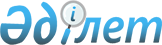 Жақсы аудандық мәслихатының 2020 жылғы 25 желтоқсандағы № 6ВС-67-1 "2021-2023 жылдарға арналған Жақсы ауданының ауылдарының, ауылдық округтерінің бюджеттері туралы" шешіміне өзгерістер енгізу туралыАқмола облысы Жақсы аудандық мәслихатының 2021 жылғы 18 наурыздағы № 7ВС-5-1 шешімі. Ақмола облысының Әділет департаментінде 2021 жылғы 2 сәуірде № 8414 болып тіркелді
      Қазақстан Республикасының 2008 жылғы 4 желтоқсандағы Бюджет кодексінің 106 бабының 4 тармағына, Қазақстан Республикасының 2001 жылғы 23 қаңтардағы "Қазақстан Республикасындағы жергілікті мемлекеттік басқару және өзін-өзі басқару туралы" Заңының 6 бабына сәйкес, Жақсы аудандық мәслихаты ШЕШІМ ҚАБЫЛДАДЫ:
      1. Жақсы аудандық мәслихатының "2021-2023 жылдарға арналған Жақсы ауданының ауылдарының, ауылдық округтерінің бюджеттері туралы" 2020 жылғы 25 желтоқсандағы № 6ВС-67-1 (Нормативтік құқықтық актілерді мемлекеттік тіркеу тізілімінде № 8322 тіркелген) шешіміне келесі өзгерістер енгізілсін:
      1 тармақ жаңа редакцияда баяндалсын:
      "1. 2021-2023 жылдарға арналған Жақсы ауылының бюджеті тиісінше 1, 2 және 3 қосымшаларға сәйкес, оның ішінде 2021 жылға келесі көлемдерде бекітілсін:
      1) кірістер – 281458 мың теңге, оның ішінде:
      салықтық түсімдер – 13118 мың теңге;
      салықтық емес түсімдер – 0 мың теңге;
      негізгі капиталды сатудан түсетін түсімдер – 0 мың теңге;
      трансферттердің түсімдері – 268340 мың теңге;
      2) шығындар – 285340,3 мың теңге;
      3) таза бюджеттік кредиттеу - 0 мың теңге;
      4) қаржы активтерімен операциялар бойынша сальдо – 0 мың теңге;
      5) бюджет тапшылығы (профициті) – (-3882,3) мың теңге;
      6) бюджет тапшылығын қаржыландыру (профицитін пайдалану) – 3882,3 мың теңге.";
      2 тармақ жаңа редакцияда баяндалсын:
      "2. 2021-2023 жылдарға арналған Жаңа Қийма ауылдық округінің бюджеті тиісінше 4, 5 және 6 қосымшаларға сәйкес, оның ішінде 2021 жылға келесі көлемдерде бекітілсін:
      1) кірістер – 86015 мың теңге, оның ішінде:
      салықтық түсімдер – 7881 мың теңге;
      салықтық емес түсімдер – 753 мың теңге;
      негізгі капиталды сатудан түсетін түсімдер – 0 мың теңге;
      трансферттердің түсімдері – 77381 мың теңге;
      2) шығындар – 89185,1 мың теңге;
      3) таза бюджеттік кредиттеу - 0 мың теңге;
      4) қаржы активтерімен операциялар бойынша сальдо – 0 мың теңге;
      5) бюджет тапшылығы (профициті) – (-3170,1) мың теңге;
      6) бюджет тапшылығын қаржыландыру (профицитін пайдалану) – 3170,1 мың теңге.";
      3 тармақ жаңа редакцияда баяндалсын:
      "3. 2021-2023 жылдарға арналған Запорожье ауылдық округінің бюджеті тиісінше 7, 8 және 9 қосымшаларға сәйкес, оның ішінде 2021 жылға келесі көлемдерде бекітілсін:
      1) кірістер – 126083 мың теңге, оның ішінде:
      салықтық түсімдер – 6332 мың теңге;
      салықтық емес түсімдер – 0 мың теңге;
      негізгі капиталды сатудан түсетін түсімдер – 0 мың теңге;
      трансферттердің түсімдері – 119751 мың теңге;
      2) шығындар – 128360,4 мың теңге;
      3) таза бюджеттік кредиттеу - 0 мың теңге;
      4) қаржы активтерімен операциялар бойынша сальдо – 0 мың теңге;
      5) бюджет тапшылығы (профициті) – (-2277,4) мың теңге;
      6) бюджет тапшылығын қаржыландыру (профицитін пайдалану) – 2277,4 мың теңге.";
      4 тармақ жаңа редакцияда баяндалсын:
      "4. 2021-2023 жылдарға арналған Белағаш ауылының бюджеті тиісінше 10, 11 және 12 қосымшаларға сәйкес, оның ішінде 2021 жылға келесі көлемдерде бекітілсін:
      1) кірістер – 33562 мың теңге, оның ішінде:
      салықтық түсімдер – 1505 мың теңге;
      салықтық емес түсімдер – 0 мың теңге;
      негізгі капиталды сатудан түсетін түсімдер – 0 мың теңге;
      трансферттердің түсімдері – 32057 мың теңге;
      2) шығындар – 36126,2 мың теңге;
      3) таза бюджеттік кредиттеу - 0 мың теңге;
      4) қаржы активтерімен операциялар бойынша сальдо – 0 мың теңге;
      5) бюджет тапшылығы (профициті) – (-2564,2) мың теңге;
      6) бюджет тапшылығын қаржыландыру (профицитін пайдалану) – 2564,2 мың теңге.";
      5 тармақ жаңа редакцияда баяндалсын:
      "5. 2021-2023 жылдарға арналған Киев ауылының бюджеті тиісінше 13, 14 және 15 қосымшаларға сәйкес, оның ішінде 2021 жылға келесі көлемдерде бекітілсін:
      1) кірістер – 14469 мың теңге, оның ішінде:
      салықтық түсімдер – 1789 мың теңге;
      салықтық емес түсімдер – 0 мың теңге;
      негізгі капиталды сатудан түсетін түсімдер – 0 мың теңге;
      трансферттердің түсімдері – 12680 мың теңге;
      2) шығындар – 14715,7 мың теңге;
      3) таза бюджеттік кредиттеу - 0 мың теңге;
      4) қаржы активтерімен операциялар бойынша сальдо – 0 мың теңге;
      5) бюджет тапшылығы (профициті) – (-246,7) мың теңге;
      6) бюджет тапшылығын қаржыландыру (профицитін пайдалану) – 246,7 мың теңге.";
      6 тармақ жаңа редакцияда баяндалсын:
      "6. 2021-2023 жылдарға арналған Новокиенка ауылының бюджеті тиісінше 16, 17 және 18 қосымшаларға сәйкес, оның ішінде 2021 жылға келесі көлемдерде бекітілсін:
      1) кірістер – 35686,7 мың теңге, оның ішінде:
      салықтық түсімдер – 1450 мың теңге;
      салықтық емес түсімдер – 0 мың теңге;
      негізгі капиталды сатудан түсетін түсімдер – 0 мың теңге;
      трансферттердің түсімдері – 34236,7 мың теңге;
      2) шығындар – 36864,7 мың теңге;
      3) таза бюджеттік кредиттеу - 0 мың теңге;
      4) қаржы активтерімен операциялар бойынша сальдо – 0 мың теңге;
      5) бюджет тапшылығы (профициті) – (-1178) мың теңге;
      6) бюджет тапшылығын қаржыландыру (профицитін пайдалану) – 1178 мың теңге.";
      7 тармақ жаңа редакцияда баяндалсын:
      "7. 2021-2023 жылдарға арналған Подгорное ауылының бюджеті тиісінше 19, 20 және 21 қосымшаларға сәйкес, оның ішінде 2021 жылға келесі көлемдерде бекітілсін:
      1) кірістер – 12155,4 мың теңге, оның ішінде:
      салықтық түсімдер – 977 мың теңге;
      салықтық емес түсімдер – 0 мың теңге;
      негізгі капиталды сатудан түсетін түсімдер – 0 мың теңге;
      трансферттердің түсімдері – 11178,4 мың теңге;
      2) шығындар – 12511,7 мың теңге;
      3) таза бюджеттік кредиттеу - 0 мың теңге;
      4) қаржы активтерімен операциялар бойынша сальдо – 0 мың теңге;
      5) бюджет тапшылығы (профициті) – (-356,3) мың теңге;
      6) бюджет тапшылығын қаржыландыру (профицитін пайдалану) – 356,3 мың теңге.";
      8 тармақ жаңа редакцияда баяндалсын:
      "8. 2021-2023 жылдарға арналған Терісаққан ауылының бюджеті тиісінше 22, 23 және 24 қосымшаларға сәйкес, оның ішінде 2021 жылға келесі көлемдерде бекітілсін:
      1) кірістер – 12421 мың теңге, оның ішінде:
      салықтық түсімдер – 552 мың теңге;
      салықтық емес түсімдер – 0 мың теңге;
      негізгі капиталды сатудан түсетін түсімдер – 0 мың теңге;
      трансферттердің түсімдері – 11869 мың теңге;
      2) шығындар – 12902,3 мың теңге;
      3) таза бюджеттік кредиттеу - 0 мың теңге;
      4) қаржы активтерімен операциялар бойынша сальдо – 0 мың теңге;
      5) бюджет тапшылығы (профициті) – (-481,3) мың теңге;
      6) бюджет тапшылығын қаржыландыру (профицитін пайдалану) – 481,3 мың теңге.";
      9 тармақ жаңа редакцияда баяндалсын:
      "9. 2021-2023 жылдарға арналған Чапай ауылының бюджеті тиісінше 25, 26 және 27 қосымшаларға сәйкес, оның ішінде 2021 жылға келесі көлемдерде бекітілсін:
      1) кірістер – 13811,1 мың теңге, оның ішінде:
      салықтық түсімдер – 856 мың теңге;
      салықтық емес түсімдер – 0 мың теңге;
      негізгі капиталды сатудан түсетін түсімдер – 0 мың теңге;
      трансферттердің түсімдері – 12955,1 мың теңге;
      2) шығындар – 13951,8 мың теңге;
      3) таза бюджеттік кредиттеу - 0 мың теңге;
      4) қаржы активтерімен операциялар бойынша сальдо – 0 мың теңге;
      5) бюджет тапшылығы (профициті) – (-140,7) мың теңге;
      6) бюджет тапшылығын қаржыландыру (профицитін пайдалану) – 140,7 мың теңге.";
      10 тармақ жаңа редакцияда баяндалсын:
      "10. 2021-2023 жылдарға арналған Беловод ауылдық округінің бюджеті тиісінше 28, 29 және 30 қосымшаларға сәйкес, оның ішінде 2021 жылға келесі көлемдерде бекітілсін:
      1) кірістер – 20553 мың теңге, оның ішінде:
      салықтық түсімдер – 2177 мың теңге;
      салықтық емес түсімдер – 242 мың теңге;
      негізгі капиталды сатудан түсетін түсімдер – 0 мың теңге;
      трансферттердің түсімдері – 18134 мың теңге;
      2) шығындар – 21738 мың теңге;
      3) таза бюджеттік кредиттеу - 0 мың теңге;
      4) қаржы активтерімен операциялар бойынша сальдо – 0 мың теңге;
      5) бюджет тапшылығы (профициті) – (-1185) мың теңге;
      6) бюджет тапшылығын қаржыландыру (профицитін пайдалану) – 1185 мың теңге.";
      11 тармақ жаңа редакцияда баяндалсын:
      "11. 2021-2023 жылдарға арналған Ешім ауылдық округінің бюджеті тиісінше 31, 32 және 33 қосымшаларға сәйкес, оның ішінде 2021 жылға келесі көлемдерде бекітілсін:
      1) кірістер – 84939,2 мың теңге, оның ішінде:
      салықтық түсімдер – 3414 мың теңге;
      салықтық емес түсімдер – 0 мың теңге;
      негізгі капиталды сатудан түсетін түсімдер – 0 мың теңге;
      трансферттердің түсімдері – 81525,2 мың теңге;
      2) шығындар – 85428,6 мың теңге;
      3) таза бюджеттік кредиттеу - 0 мың теңге;
      4) қаржы активтерімен операциялар бойынша сальдо – 0 мың теңге;
      5) бюджет тапшылығы (профициті) – (-489,4) мың теңге;
      6) бюджет тапшылығын қаржыландыру (профицитін пайдалану) – 489,4 мың теңге.";
      12 тармақ жаңа редакцияда баяндалсын:
      "12. 2021-2023 жылдарға арналған Калинин ауылдық округінің бюджеті тиісінше 34, 35 және 36 қосымшаларға сәйкес, оның ішінде 2021 жылға келесі көлемдерде бекітілсін:
      1) кірістер – 27753 мың теңге, оның ішінде:
      салықтық түсімдер – 1400 мың теңге;
      салықтық емес түсімдер – 0 мың теңге;
      негізгі капиталды сатудан түсетін түсімдер – 0 мың теңге;
      трансферттердің түсімдері – 26353 мың теңге;
      2) шығындар – 28508 мың теңге;
      3) таза бюджеттік кредиттеу - 0 мың теңге;
      4) қаржы активтерімен операциялар бойынша сальдо – 0 мың теңге;
      5) бюджет тапшылығы (профициті) – (-755) мың теңге;
      6) бюджет тапшылығын қаржыландыру (профицитін пайдалану) – 755 мың теңге.";
      13 тармақ жаңа редакцияда баяндалсын:
      "13. 2021-2023 жылдарға арналған Қызылсай ауылдық округінің бюджеті тиісінше 37, 38 және 39 қосымшаларға сәйкес, оның ішінде 2021 жылға келесі көлемдерде бекітілсін:
      1) кірістер – 19106,9 мың теңге, оның ішінде:
      салықтық түсімдер – 1066 мың теңге;
      салықтық емес түсімдер – 0 мың теңге;
      негізгі капиталды сатудан түсетін түсімдер – 0 мың теңге;
      трансферттердің түсімдері – 18040,9 мың теңге;
      2) шығындар – 20563,3 мың теңге;
      3) таза бюджеттік кредиттеу - 0 мың теңге;
      4) қаржы активтерімен операциялар бойынша сальдо – 0 мың теңге;
      5) бюджет тапшылығы (профициті) – (-1456,4) мың теңге;
      6) бюджет тапшылығын қаржыландыру (профицитін пайдалану) – 1456,4 мың теңге.";
      14 тармақ жаңа редакцияда баяндалсын:
      "14. 2021-2023 жылдарға арналған Тарасов ауылдық округінің бюджеті тиісінше 40, 41 және 42 қосымшаларға сәйкес, оның ішінде 2021 жылға келесі көлемдерде бекітілсін:
      1) кірістер – 30963,1 мың теңге, оның ішінде:
      салықтық түсімдер – 981 мың теңге;
      салықтық емес түсімдер – 0 мың теңге;
      негізгі капиталды сатудан түсетін түсімдер – 0 мың теңге;
      трансферттердің түсімдері – 29982,1 мың теңге;
      2) шығындар – 31125,4 мың теңге;
      3) таза бюджеттік кредиттеу - 0 мың теңге;
      4) қаржы активтерімен операциялар бойынша сальдо – 0 мың теңге;
      5) бюджет тапшылығы (профициті) – (-162,3) мың теңге;
      6) бюджет тапшылығын қаржыландыру (профицитін пайдалану) – 162,3 мың теңге.";
      көрсетілген шешімнің 1, 4, 7, 10, 13, 16, 19, 22, 25, 28, 31, 34, 37, 40, 43 қосымшалары осы шешімнің 1, 2, 3, 4, 5, 6, 7, 8, 9, 10, 11, 12, 13, 14, 15 қосымшаларына сәйкес жаңа редакцияда баяндалсын.
      2. Осы шешім Ақмола облысының Әділет департаментінде мемлекеттік тіркелген күнінен бастап күшіне енеді және 2021 жылдың 1 қаңтарынан бастап қолданысқа енгізіледі.
      "КЕЛІСІЛДІ" 2021 жылға арналған Жақсы ауылының бюджеті 2021 жылға арналған Жаңа Қийма ауылдық округінің бюджеті 2021 жылға арналған Запорожье ауылдық округінің бюджеті 2021 жылға арналған Белағаш ауылының бюджеті 2021 жылға арналған Киев ауылының бюджеті 2021 жылға арналған Новокиенка ауылының бюджеті 2021 жылға арналған Подгорное ауылының бюджеті 2021 жылға арналған Терісаққан ауылының бюджеті 2021 жылға арналған Чапай ауылының бюджеті 2021 жылға арналған Беловод ауылдық округінің бюджеті 2021 жылға арналған Ешім ауылдық округінің бюджеті 2021 жылға арналған Калинин ауылдық округінің бюджеті 2021 жылға арналған Қызылсай ауылдық округінің бюджеті 2021 жылға арналған Тарасов ауылдық округінің бюджеті 2021 жылға арналған аудандық бюджеттен ағымдағы нысаналы трансферттер
					© 2012. Қазақстан Республикасы Әділет министрлігінің «Қазақстан Республикасының Заңнама және құқықтық ақпарат институты» ШЖҚ РМК
				
      Жақсы аудандық
мәслихатының хатшысы
және Жақсы аудандық
мәслихатының сессия
төрайымы

Д.Пшембаева

      Жақсы ауданының әкімдігі
Жақсы аудандық мәслихатының
2021 жылғы 18 наурыздағы
№ 7ВС-5-1 шешіміне
1 қосымшаЖақсы аудандық мәслихатының
2020 жылғы 25 желтоқсандағы
№ 6ВС-67-1 шешіміне
1 қосымша
Санаты
Санаты
Санаты
Санаты
Сома мың теңге
Сыныбы
Сыныбы
Сыныбы
Сома мың теңге
Кіші сыныбы
Кіші сыныбы
Сома мың теңге
АТАУЫ
Сома мың теңге
1
2
3
4
5
I. КІРІСТЕР
281458
1
Салықтық түсімдер
13118
01
Табыс салығы
0
2
Жеке табыс салығы
0
04
Меншікке салынатын салықтар
13118
1
Мүлікке салынатын салықтар
244
3
Жер салығы
874
4
Көлік құралдарына салынатын салық
12000
2
Салықтық емес түсімдер
0
3
Негізгі капиталды сатудан түсетін түсімдер
0
4
Трансферттердің түсімдері
268340
02
Мемлекеттік басқарудың жоғары тұрған органдарынан түсетін трансферттер
268340
3
Аудандардың (облыстық маңызы бар қаланың) бюджетінен трансферттер
268340
Функционалдық топ
Функционалдық топ
Функционалдық топ
Функционалдық топ
Сома мың теңге
Бюджеттік бағдарламалардың әкімшісі
Бюджеттік бағдарламалардың әкімшісі
Бюджеттік бағдарламалардың әкімшісі
Сома мың теңге
Бағдарлама
Бағдарлама
Сома мың теңге
АТАУЫ
Сома мың теңге
1
2
3
4
5
II. ШЫҒЫНДАР
285340,3
01
Жалпы сипаттағы мемлекеттік қызметтер
37578,4
124
Аудандық маңызы бар қала, ауыл, кент, ауылдық округ әкімінің аппараты
37578,4
001
Аудандық маңызы бар қала, ауыл, кент, ауылдық округ әкімінің қызметін қамтамасыз ету жөніндегі қызметтер
37578,4
07
Тұрғын үй – коммуналдық шаруашылық
36136,9
124
Аудандық маңызы бар қала, ауыл, кент, ауылдық округ әкімінің аппараты
36136,9
008
Елді мекендердегі көшелерді жарықтандыру
9088
009
Елді мекендердің санитариясын қамтамасыз ету
1572,5
011
Елді мекендерді абаттандыру мен көгалдандыру
25476,4
12
Көлік және коммуникация
12100
124
Аудандық маңызы бар қала, ауыл, кент, ауылдық округ әкімінің аппараты
12100
013
Аудандық маңызы бар қалаларда, ауылдарда, кенттерде, ауылдық округтерде автомобиль жолдарының жұмыс істеуін қамтамасыз ету
12100
13
Басқалар
199525
124
Аудандық маңызы бар қала, ауыл, кент, ауылдық округ әкімінің аппараты
199525
057
"Ауыл-Ел бесігі" жобасы шеңберінде ауылдық елді мекендердегі әлеуметтік және инженерлік инфрақұрылым бойынша іс-шараларды іске асыру
199525
ІII. ТАЗА БЮДЖЕТТІК КРЕДИТТЕУ
0
IV. ҚАРЖЫ АКТИВТЕРІМЕН ОПЕРАЦИЯЛАР БОЙЫНША САЛЬДО
0
V. БЮДЖЕТ ТАПШЫЛЫҒЫ (ПРОФИЦИТІ)
-3882,3
VI. БЮДЖЕТ ТАПШЫЛЫҒЫН ҚАРЖЫЛАНДЫРУ (ПРОФИЦИТІН ПАЙДАЛАНУ)
3882,3Жақсы аудандық мәслихатының
2021 жылғы 18 наурыздағы
№ 7ВС-5-1 шешіміне
2 қосымшаЖақсы аудандық мәслихатының
2020 жылғы 25 желтоқсандағы
№ 6ВС-67-1 шешіміне
4 қосымша
Санаты
Санаты
Санаты
Санаты
Сома мың теңге
Сыныбы
Сыныбы
Сыныбы
Сома мың теңге
Кіші сыныбы
Кіші сыныбы
Сома мың теңге
АТАУЫ
Сома мың теңге
1
2
3
4
5
I. КІРІСТЕР
86015
1
Салықтық түсімдер
7881
01
Табыс салығы
0
2
Жеке табыс салығы
0
04
Меншікке салынатын салықтар
7881
1
Мүлікке салынатын салықтар
132
3
Жер салығы
268
4
Көлік құралдарына салынатын салық
7481
2
Салықтық емес түсімдер
753
01
Мемлекеттік меншіктен түсетін кірістер
753
5
Мемлекет меншігіндегі мүлікті жалға беруден түсетін кірістер
753
3
Негізгі капиталды сатудан түсетін түсімдер
0
4
Трансферттердің түсімдері
77381
02
Мемлекеттік басқарудың жоғары тұрған органдарынан түсетін трансферттер
77381
3
Аудандардың (облыстық маңызы бар қаланың) бюджетінен трансферттер
77381
Функционалдық топ
Функционалдық топ
Функционалдық топ
Функционалдық топ
Сома мың теңге
Бюджеттік бағдарламалардың әкімшісі
Бюджеттік бағдарламалардың әкімшісі
Бюджеттік бағдарламалардың әкімшісі
Сома мың теңге
Бағдарлама
Бағдарлама
Сома мың теңге
АТАУЫ
Сома мың теңге
1
2
3
4
5
II. ШЫҒЫНДАР
89185,1
01
Жалпы сипаттағы мемлекеттік қызметтер
19513,1
124
Аудандық маңызы бар қала, ауыл, кент, ауылдық округ әкімінің аппараты
19513,1
001
Аудандық маңызы бар қала, ауыл, кент, ауылдық округ әкімінің қызметін қамтамасыз ету жөніндегі қызметтер
19513,1
07
Тұрғын үй – коммуналдық шаруашылық
10132
124
Аудандық маңызы бар қала, ауыл, кент, ауылдық округ әкімінің аппараты
10132
008
Елді мекендердегі көшелерді жарықтандыру
1820
009
Елді мекендердің санитариясын қамтамасыз ету
3162
011
Елді мекендерді абаттандыру мен көгалдандыру
5150
12
Көлік және коммуникация
59540
124
Аудандық маңызы бар қала, ауыл, кент, ауылдық округ әкімінің аппараты
59540
013
Аудандық маңызы бар қалаларда, ауылдарда, кенттерде, ауылдық округтерде автомобиль жолдарының жұмыс істеуін қамтамасыз ету
59540
ІII. ТАЗА БЮДЖЕТТІК КРЕДИТТЕУ
0
IV. ҚАРЖЫ АКТИВТЕРІМЕН ОПЕРАЦИЯЛАР БОЙЫНША САЛЬДО
0
V. БЮДЖЕТ ТАПШЫЛЫҒЫ (ПРОФИЦИТІ)
-3170,1
VI. БЮДЖЕТ ТАПШЫЛЫҒЫН ҚАРЖЫЛАНДЫРУ (ПРОФИЦИТІН ПАЙДАЛАНУ)
3170,1Жақсы аудандық мәслихатының
2021 жылғы 18 наурыздағы
№ 7ВС-5-1 шешіміне
3 қосымшаЖақсы аудандық мәслихатының
2020 жылғы 25 желтоқсандағы
№ 6ВС-67-1 шешіміне
7 қосымша
Санаты
Санаты
Санаты
Санаты
Сома мың теңге
Сыныбы
Сыныбы
Сыныбы
Сома мың теңге
Кіші сыныбы
Кіші сыныбы
Сома мың теңге
АТАУЫ
Сома мың теңге
1
2
3
4
5
I.КІРІСТЕР
126083
1
Салықтық түсімдер
6332
01
Табыс салығы
0
2
Жеке табыс салығы
0
04
Меншікке салынатын салықтар
6204
1
Мүлікке салынатын салықтар
92
3
Жер салығы
237
4
Көлік құралдарына салынатын салық
5875
05
Тауарларға, жұмыстарға және қызметтерге салынатын ішкі салықтар 
128
4
Кәсіпкерлік және кәсіби қызметті жүргізгені үшін алынатын алымдар
128
2
Салықтық емес түсімдер
0
3
Негізгі капиталды сатудан түсетін түсімдер
0
4
Трансферттердің түсімдері
119751
02
Мемлекеттік басқарудың жоғары тұрған органдарынан түсетін трансферттер
119751
3
Аудандардың (облыстық маңызы бар қаланың) бюджетінен трансферттер
119751
Функционалдық топ
Функционалдық топ
Функционалдық топ
Функционалдық топ
Сома мың теңге
Бюджеттік бағдарламалардың әкімшісі
Бюджеттік бағдарламалардың әкімшісі
Бюджеттік бағдарламалардың әкімшісі
Сома мың теңге
Бағдарлама
Бағдарлама
Сома мың теңге
АТАУЫ
Сома мың теңге
1
2
3
4
5
II. ШЫҒЫНДАР
128360,4
01
Жалпы сипаттағы мемлекеттік қызметтер
16690,4
124
Аудандық маңызы бар қала, ауыл, кент, ауылдық округ әкімінің аппараты
16690,4
001
Аудандық маңызы бар қала, ауыл, кент, ауылдық округ әкімінің қызметін қамтамасыз ету жөніндегі қызметтер
16690,4
07
Тұрғын үй – коммуналдық шаруашылық
3826
124
Аудандық маңызы бар қала, ауыл, кент, ауылдық округ әкімінің аппараты
3826
009
Елді мекендердің санитариясын қамтамасыз ету
1560
011
Елді мекендерді абаттандыру мен көгалдандыру
2266
014
Елді мекендерді сумен жабдықтауды ұйымдастыру
0
12
Көлік және коммуникация
2506
124
Аудандық маңызы бар қала, ауыл, кент, ауылдық округ әкімінің аппараты
2506
013
Аудандық маңызы бар қалаларда, ауылдарда, кенттерде, ауылдық округтерде автомобиль жолдарының жұмыс істеуін қамтамасыз ету
2506
13
Басқалар
105338
124
Аудандық маңызы бар қала, ауыл, кент, ауылдық округ әкімінің аппараты
105338
057
"Ауыл-Ел бесігі" жобасы шеңберінде ауылдық елді мекендердегі әлеуметтік және инженерлік инфрақұрылым бойынша іс-шараларды іске асыру
105338
ІII. ТАЗА БЮДЖЕТТІК КРЕДИТТЕУ
0
IV. ҚАРЖЫ АКТИВТЕРІМЕН ОПЕРАЦИЯЛАР БОЙЫНША САЛЬДО
0
V. БЮДЖЕТ ТАПШЫЛЫҒЫ (ПРОФИЦИТІ)
-2277,4
VI. БЮДЖЕТ ТАПШЫЛЫҒЫН ҚАРЖЫЛАНДЫРУ (ПРОФИЦИТІН ПАЙДАЛАНУ)
2277,4Жақсы аудандық мәслихатының
2021 жылғы 18 наурыздағы
№ 7ВС-5-1 шешіміне
4 қосымшаЖақсы аудандық мәслихатының
2020 жылғы 25 желтоқсандағы
№ 6ВС-67-1 шешіміне
10 қосымша
Санаты
Санаты
Санаты
Санаты
Сома мың теңге
Сыныбы
Сыныбы
Сыныбы
Сома мың теңге
Кіші сыныбы
Кіші сыныбы
Сома мың теңге
АТАУЫ
Сома мың теңге
1
2
3
4
5
I. КІРІСТЕР
33562
1
Салықтық түсімдер
1505
01
Табыс салығы
0
2
Жеке табыс салығы
0
04
Меншікке салынатын салықтар
1505
1
Мүлікке салынатын салықтар
32
3
Жер салығы
62
4
Көлік құралдарына салынатын салық
1411
2
Салықтық емес түсімдер
0
3
Негізгі капиталды сатудан түсетін түсімдер
0
4
Трансферттердің түсімдері
32057
02
Мемлекеттік басқарудың жоғары тұрған органдарынан түсетін трансферттер
32057
3
Аудандардың (облыстық маңызы бар қаланың) бюджетінен трансферттер
32057
Функционалдық топ
Функционалдық топ
Функционалдық топ
Функционалдық топ
Сома мың теңге
Бюджеттік бағдарламалардың әкімшісі
Бюджеттік бағдарламалардың әкімшісі
Бюджеттік бағдарламалардың әкімшісі
Сома мың теңге
Бағдарлама
Бағдарлама
Сома мың теңге
АТАУЫ
Сома мың теңге
1
2
3
4
5
II. ШЫҒЫНДАР
36126,2
01
Жалпы сипаттағы мемлекеттік қызметтер
12721
124
Аудандық маңызы бар қала, ауыл, кент, ауылдық округ әкімінің аппараты
12721
001
Аудандық маңызы бар қала, ауыл, кент, ауылдық округ әкімінің қызметін қамтамасыз ету жөніндегі қызметтер
12721
07
Тұрғын үй – коммуналдық шаруашылық
3405,2
124
Аудандық маңызы бар қала, ауыл, кент, ауылдық округ әкімінің аппараты
3405,2
008
Елді мекендердегі көшелерді жарықтандыру
285
009
Елді мекендердің санитариясын қамтамасыз ету
600
011
Елді мекендерді абаттандыру мен көгалдандыру
2225,2
014
Елді мекендерді сумен жабдықтауды ұйымдастыру
295
12
Көлік және коммуникация
20000
124
Аудандық маңызы бар қала, ауыл, кент, ауылдық округ әкімінің аппараты
20000
013
Аудандық маңызы бар қалаларда, ауылдарда, кенттерде, ауылдық округтерде автомобиль жолдарының жұмыс істеуін қамтамасыз ету
20000
ІII. ТАЗА БЮДЖЕТТІК КРЕДИТТЕУ
0
IV. ҚАРЖЫ АКТИВТЕРІМЕН ОПЕРАЦИЯЛАР БОЙЫНША САЛЬДО
0
V. БЮДЖЕТ ТАПШЫЛЫҒЫ (ПРОФИЦИТІ)
-2564,2
VI. БЮДЖЕТ ТАПШЫЛЫҒЫН ҚАРЖЫЛАНДЫРУ (ПРОФИЦИТІН ПАЙДАЛАНУ)
2564,2Жақсы аудандық мәслихатының
2021 жылғы 18 наурыздағы
№ 7ВС-5-1 шешіміне
5 қосымшаЖақсы аудандық мәслихатының
2020 жылғы 25 желтоқсандағы
№ 6ВС-67-1 шешіміне
13 қосымша
Санаты
Санаты
Санаты
Санаты
Сома мың теңге
Сыныбы
Сыныбы
Сыныбы
Сома мың теңге
Кіші сыныбы
Кіші сыныбы
Сома мың теңге
АТАУЫ
Сома мың теңге
1
2
3
4
5
I. КІРІСТЕР
14469
1
Салықтық түсімдер
1789
01
Табыс салығы
0
2
Жеке табыс салығы
0
04
Меншікке салынатын салықтар
1789
1
Мүлікке салынатын салықтар
19
3
Жер салығы
84
4
Көлік құралдарына салынатын салық
1686
2
Салықтық емес түсімдер
0
3
Негізгі капиталды сатудан түсетін түсімдер
0
4
Трансферттердің түсімдері
12680
02
Мемлекеттік басқарудың жоғары тұрған органдарынан түсетін трансферттер
12680
3
Аудандардың (облыстық маңызы бар қаланың) бюджетінен трансферттер
12680
Функционалдық топ
Функционалдық топ
Функционалдық топ
Функционалдық топ
Сома мың теңге
Бюджеттік бағдарламалардың әкімшісі
Бюджеттік бағдарламалардың әкімшісі
Бюджеттік бағдарламалардың әкімшісі
Сома мың теңге
Бағдарлама
Бағдарлама
Сома мың теңге
АТАУЫ
Сома мың теңге
1
2
3
4
5
II. ШЫҒЫНДАР
14715,7
01
Жалпы сипаттағы мемлекеттік қызметтер
11250
124
Аудандық маңызы бар қала, ауыл, кент, ауылдық округ әкімінің аппараты
11250
001
Аудандық маңызы бар қала, ауыл, кент, ауылдық округ әкімінің қызметін қамтамасыз ету жөніндегі қызметтер
11250
07
Тұрғын үй – коммуналдық шаруашылық
3465,7
124
Аудандық маңызы бар қала, ауыл, кент, ауылдық округ әкімінің аппараты
3465,7
008
Елді мекендердегі көшелерді жарықтандыру
580
009
Елді мекендердің санитариясын қамтамасыз ету
560
011
Елді мекендерді абаттандыру мен көгалдандыру
2325,7
12
Көлік және коммуникация
0
124
Аудандық маңызы бар қала, ауыл, кент, ауылдық округ әкімінің аппараты
0
013
Аудандық маңызы бар қалаларда, ауылдарда, кенттерде, ауылдық округтерде автомобиль жолдарының жұмыс істеуін қамтамасыз ету
0
ІII. ТАЗА БЮДЖЕТТІК КРЕДИТТЕУ
0
IV. ҚАРЖЫ АКТИВТЕРІМЕН ОПЕРАЦИЯЛАР БОЙЫНША САЛЬДО
0
V. БЮДЖЕТ ТАПШЫЛЫҒЫ (ПРОФИЦИТІ)
-246,7
VI. БЮДЖЕТ ТАПШЫЛЫҒЫН ҚАРЖЫЛАНДЫРУ (ПРОФИЦИТІН ПАЙДАЛАНУ)
246,7Жақсы аудандық мәслихатының
2021 жылғы 18 наурыздағы
№ 7ВС-5-1 шешіміне
6 қосымшаЖақсы аудандық мәслихатының
2020 жылғы 25 желтоқсандағы
№ 6ВС-67-1 шешіміне
16 қосымша
Санаты
Санаты
Санаты
Санаты
Сома мың теңге
Сыныбы
Сыныбы
Сыныбы
Сома мың теңге
Кіші сыныбы
Кіші сыныбы
Сома мың теңге
АТАУЫ
Сома мың теңге
1
2
3
4
5
I. КІРІСТЕР
35686,7
1
Салықтық түсімдер
1450
01
Табыс салығы
0
2
Жеке табыс салығы
0
04
Меншікке салынатын салықтар
1450
1
Мүлікке салынатын салықтар
18
3
Жер салығы
145
4
Көлік құралдарына салынатын салық
1287
2
Салықтық емес түсімдер
0
3
Негізгі капиталды сатудан түсетін түсімдер
0
4
Трансферттердің түсімдері
34236,7
02
Мемлекеттік басқарудың жоғары тұрған органдарынан түсетін трансферттер
34236,7
3
Аудандардың (облыстық маңызы бар қаланың) бюджетінен трансферттер
34236,7
Функционалдық топ
Функционалдық топ
Функционалдық топ
Функционалдық топ
Сома мың теңге
Бюджеттік бағдарламалардың әкімшісі
Бюджеттік бағдарламалардың әкімшісі
Бюджеттік бағдарламалардың әкімшісі
Сома мың теңге
Бағдарлама
Бағдарлама
Сома мың теңге
АТАУЫ
Сома мың теңге
1
2
3
4
5
II. ШЫҒЫНДАР
36864,7
01
Жалпы сипаттағы мемлекеттік қызметтер
11521
124
Аудандық маңызы бар қала, ауыл, кент, ауылдық округ әкімінің аппараты
11521
001
Аудандық маңызы бар қала, ауыл, кент, ауылдық округ әкімінің қызметін қамтамасыз ету жөніндегі қызметтер
11521
07
Тұрғын үй – коммуналдық шаруашылық
2308
124
Аудандық маңызы бар қала, ауыл, кент, ауылдық округ әкімінің аппараты
2308
008
Елді мекендердегі көшелерді жарықтандыру
828,1
009
Елді мекендердің санитариясын қамтамасыз ету
500
011
Елді мекендерді абаттандыру мен көгалдандыру
979,9
12
Көлік және коммуникация
23035,7
124
Аудандық маңызы бар қала, ауыл, кент, ауылдық округ әкімінің аппараты
23035,7
013
Аудандық маңызы бар қалаларда, ауылдарда, кенттерде, ауылдық округтерде автомобиль жолдарының жұмыс істеуін қамтамасыз ету
23035,7
ІII. ТАЗА БЮДЖЕТТІК КРЕДИТТЕУ
0
IV. ҚАРЖЫ АКТИВТЕРІМЕН ОПЕРАЦИЯЛАР БОЙЫНША САЛЬДО
0
V. БЮДЖЕТ ТАПШЫЛЫҒЫ (ПРОФИЦИТІ)
-1178
VI. БЮДЖЕТ ТАПШЫЛЫҒЫН ҚАРЖЫЛАНДЫРУ (ПРОФИЦИТІН ПАЙДАЛАНУ)
1178Жақсы аудандық мәслихатының
2021 жылғы 18 наурыздағы
№ 7ВС-5-1 шешіміне
7 қосымшаЖақсы аудандық мәслихатының
2020 жылғы 25 желтоқсандағы
№ 6ВС-67-1 шешіміне
19 қосымша
Санаты
Санаты
Санаты
Санаты
Сома мың теңге
Сыныбы
Сыныбы
Сыныбы
Сома мың теңге
Кіші сыныбы
Кіші сыныбы
Сома мың теңге
АТАУЫ
Сома мың теңге
1
2
3
4
5
I. КІРІСТЕР
12155,4
1
Салықтық түсімдер
977
01
Табыс салығы
0
2
Жеке табыс салығы
0
04
Меншікке салынатын салықтар
977
1
Мүлікке салынатын салықтар
23
3
Жер салығы
46
4
Көлік құралдарына салынатын салық
908
2
Салықтық емес түсімдер
0
3
Негізгі капиталды сатудан түсетін түсімдер
0
4
Трансферттердің түсімдері
11178,4
02
Мемлекеттік басқарудың жоғары тұрған органдарынан түсетін трансферттер
11178,4
3
Аудандардың (облыстық маңызы бар қаланың) бюджетінен трансферттер
11178,4
Функционалдық топ
Функционалдық топ
Функционалдық топ
Функционалдық топ
Сома мың теңге
Бюджеттік бағдарламалардың әкімшісі
Бюджеттік бағдарламалардың әкімшісі
Бюджеттік бағдарламалардың әкімшісі
Сома мың теңге
Бағдарлама
Бағдарлама
Сома мың теңге
АТАУЫ
Сома мың теңге
1
2
3
4
5
II. ШЫҒЫНДАР
12511,7
01
Жалпы сипаттағы мемлекеттік қызметтер
9559
124
Аудандық маңызы бар қала, ауыл, кент, ауылдық округ әкімінің аппараты
9559
001
Аудандық маңызы бар қала, ауыл, кент, ауылдық округ әкімінің қызметін қамтамасыз ету жөніндегі қызметтер
9559
07
Тұрғын үй – коммуналдық шаруашылық
2952,7
124
Аудандық маңызы бар қала, ауыл, кент, ауылдық округ әкімінің аппараты
2952,7
008
Елді мекендердегі көшелерді жарықтандыру
1119,4
009
Елді мекендердің санитариясын қамтамасыз ету
500
011
Елді мекендерді абаттандыру мен көгалдандыру
1333,3
12
Көлік және коммуникация
0
124
Аудандық маңызы бар қала, ауыл, кент, ауылдық округ әкімінің аппараты
0
013
Аудандық маңызы бар қалаларда, ауылдарда, кенттерде, ауылдық округтерде автомобиль жолдарының жұмыс істеуін қамтамасыз ету
0
ІII. ТАЗА БЮДЖЕТТІК КРЕДИТТЕУ
0
IV. ҚАРЖЫ АКТИВТЕРІМЕН ОПЕРАЦИЯЛАР БОЙЫНША САЛЬДО
0
V. БЮДЖЕТ ТАПШЫЛЫҒЫ (ПРОФИЦИТІ)
-356,3
VI. БЮДЖЕТ ТАПШЫЛЫҒЫН ҚАРЖЫЛАНДЫРУ (ПРОФИЦИТІН ПАЙДАЛАНУ)
356,3Жақсы аудандық мәслихатының
2021 жылғы 18 наурыздағы
№ 7ВС-5-1 шешіміне
8 қосымшаЖақсы аудандық мәслихатының
2020 жылғы 25 желтоқсандағы
№ 6ВС-67-1 шешіміне
22 қосымша
Санаты
Санаты
Санаты
Санаты
Сома мың теңге
Сыныбы
Сыныбы
Сыныбы
Сома мың теңге
Кіші сыныбы
Кіші сыныбы
Сома мың теңге
АТАУЫ
Сома мың теңге
1
2
3
4
5
I. КІРІСТЕР
12421
1
Салықтық түсімдер
552
01
Табыс салығы
0
2
Жеке табыс салығы
0
04
Меншікке салынатын салықтар
552
1
Мүлікке салынатын салықтар
14
3
Жер салығы
23
4
Көлік құралдарына салынатын салық
515
2
Салықтық емес түсімдер
0
3
Негізгі капиталды сатудан түсетін түсімдер
0
4
Трансферттердің түсімдері
11869
02
Мемлекеттік басқарудың жоғары тұрған органдарынан түсетін трансферттер
11869
3
Аудандардың (облыстық маңызы бар қаланың) бюджетінен трансферттер
11869
Функционалдық топ
Функционалдық топ
Функционалдық топ
Функционалдық топ
Сома мың теңге
Бюджеттік бағдарламалардың әкімшісі
Бюджеттік бағдарламалардың әкімшісі
Бюджеттік бағдарламалардың әкімшісі
Сома мың теңге
Бағдарлама
Бағдарлама
Сома мың теңге
АТАУЫ
Сома мың теңге
1
2
3
4
5
II. ШЫҒЫНДАР
12902,3
01
Жалпы сипаттағы мемлекеттік қызметтер
11869
124
Аудандық маңызы бар қала, ауыл, кент, ауылдық округ әкімінің аппараты
11869
001
Аудандық маңызы бар қала, ауыл, кент, ауылдық округ әкімінің қызметін қамтамасыз ету жөніндегі қызметтер
11869
07
Тұрғын үй – коммуналдық шаруашылық
1033,3
124
Аудандық маңызы бар қала, ауыл, кент, ауылдық округ әкімінің аппараты
1033,3
008
Елді мекендердегі көшелерді жарықтандыру
0
009
Елді мекендердің санитариясын қамтамасыз ету
481,3
011
Елді мекендерді абаттандыру мен көгалдандыру
552
12
Көлік және коммуникация
0
124
Аудандық маңызы бар қала, ауыл, кент, ауылдық округ әкімінің аппараты
0
013
Аудандық маңызы бар қалаларда, ауылдарда, кенттерде, ауылдық округтерде автомобиль жолдарының жұмыс істеуін қамтамасыз ету
0
ІII. ТАЗА БЮДЖЕТТІК КРЕДИТТЕУ
0
IV. ҚАРЖЫ АКТИВТЕРІМЕН ОПЕРАЦИЯЛАР БОЙЫНША САЛЬДО
0
V. БЮДЖЕТ ТАПШЫЛЫҒЫ (ПРОФИЦИТІ)
-481,3
VI. БЮДЖЕТ ТАПШЫЛЫҒЫН ҚАРЖЫЛАНДЫРУ (ПРОФИЦИТІН ПАЙДАЛАНУ)
481,3Жақсы аудандық мәслихатының
2021 жылғы 18 наурыздағы
№ 7ВС-5-1 шешіміне
9 қосымшаЖақсы аудандық мәслихатының
2020 жылғы 25 желтоқсандағы
№ 6ВС-67-1 шешіміне
25 қосымша
Санаты
Санаты
Санаты
Санаты
Сома мың теңге
Сыныбы
Сыныбы
Сыныбы
Сома мың теңге
Кіші сыныбы
Кіші сыныбы
Сома мың теңге
АТАУЫ
Сома мың теңге
1
2
3
4
5
I. КІРІСТЕР
13811,1
1
Салықтық түсімдер
856
01
Табыс салығы
0
2
Жеке табыс салығы
0
04
Меншікке салынатын салықтар
856
1
Мүлікке салынатын салықтар
10
3
Жер салығы
20
4
Көлік құралдарына салынатын салық
826
2
Салықтық емес түсімдер
0
3
Негізгі капиталды сатудан түсетін түсімдер
0
4
Трансферттердің түсімдері
12955,1
02
Мемлекеттік басқарудың жоғары тұрған органдарынан түсетін трансферттер
12955,1
3
Аудандардың (облыстық маңызы бар қаланың) бюджетінен трансферттер
12955,1
Функционалдық топ
Функционалдық топ
Функционалдық топ
Функционалдық топ
Сома мың теңге
Бюджеттік бағдарламалардың әкімшісі
Бюджеттік бағдарламалардың әкімшісі
Бюджеттік бағдарламалардың әкімшісі
Сома мың теңге
Бағдарлама
Бағдарлама
Сома мың теңге
АТАУЫ
Сома мың теңге
1
2
3
4
5
II. ШЫҒЫНДАР
13951,8
01
Жалпы сипаттағы мемлекеттік қызметтер
8716
124
Аудандық маңызы бар қала, ауыл, кент, ауылдық округ әкімінің аппараты
8716
001
Аудандық маңызы бар қала, ауыл, кент, ауылдық округ әкімінің қызметін қамтамасыз ету жөніндегі қызметтер
8716
07
Тұрғын үй – коммуналдық шаруашылық
4304,7
124
Аудандық маңызы бар қала, ауыл, кент, ауылдық округ әкімінің аппараты
4304,7
008
Елді мекендердегі көшелерді жарықтандыру
0
009
Елді мекендердің санитариясын қамтамасыз ету
500
011
Елді мекендерді абаттандыру мен көгалдандыру
996,7
014
Елді мекендерді сумен жабдықтауды ұйымдастыру
2808
12
Көлік және коммуникация
931,1
124
Аудандық маңызы бар қала, ауыл, кент, ауылдық округ әкімінің аппараты
931,1
013
Аудандық маңызы бар қалаларда, ауылдарда, кенттерде, ауылдық округтерде автомобиль жолдарының жұмыс істеуін қамтамасыз ету
931,1
ІII. ТАЗА БЮДЖЕТТІК КРЕДИТТЕУ
0
IV. ҚАРЖЫ АКТИВТЕРІМЕН ОПЕРАЦИЯЛАР БОЙЫНША САЛЬДО
0
V. БЮДЖЕТ ТАПШЫЛЫҒЫ (ПРОФИЦИТІ)
-140,7
VI. БЮДЖЕТ ТАПШЫЛЫҒЫН ҚАРЖЫЛАНДЫРУ (ПРОФИЦИТІН ПАЙДАЛАНУ)
140,7Жақсы аудандық мәслихатының
2021 жылғы 18 наурыздағы
№ 7ВС-5-1 шешіміне
10 қосымшаЖақсы аудандық мәслихатының
2020 жылғы 25 желтоқсандағы
№ 6ВС-67-1 шешіміне
28 қосымша
Санаты
Санаты
Санаты
Санаты
Сома мың теңге
Сыныбы
Сыныбы
Сыныбы
Сома мың теңге
Кіші сыныбы
Кіші сыныбы
Сома мың теңге
АТАУЫ
Сома мың теңге
1
2
3
4
5
I. КІРІСТЕР
20553
1
Салықтық түсімдер
2177
01
Табыс салығы
0
2
Жеке табыс салығы
0
04
Меншікке салынатын салықтар
2177
1
Мүлікке салынатын салықтар
86
3
Жер салығы
209
4
Көлік құралдарына салынатын салық
1882
2
Салықтық емес түсімдер
242
01
Мемлекеттік меншіктен түсетін кірістер
242
5
Мемлекет меншігіндегі мүлікті жалға беруден түсетін кірістер
242
3
Негізгі капиталды сатудан түсетін түсімдер
0
4
Трансферттердің түсімдері
18134
02
Мемлекеттік басқарудың жоғары тұрған органдарынан түсетін трансферттер
18134
3
Аудандардың (облыстық маңызы бар қаланың) бюджетінен трансферттер
18134
Функционалдық топ
Функционалдық топ
Функционалдық топ
Функционалдық топ
Сома мың теңге
Бюджеттік бағдарламалардың әкімшісі
Бюджеттік бағдарламалардың әкімшісі
Бюджеттік бағдарламалардың әкімшісі
Сома мың теңге
Бағдарлама
Бағдарлама
Сома мың теңге
АТАУЫ
Сома мың теңге
1
2
3
4
5
II. ШЫҒЫНДАР
21738
01
Жалпы сипаттағы мемлекеттік қызметтер
14781,6
124
Аудандық маңызы бар қала, ауыл, кент, ауылдық округ әкімінің аппараты
14781,6
001
Аудандық маңызы бар қала, ауыл, кент, ауылдық округ әкімінің қызметін қамтамасыз ету жөніндегі қызметтер
14781,6
07
Тұрғын үй – коммуналдық шаруашылық
6006,4
124
Аудандық маңызы бар қала, ауыл, кент, ауылдық округ әкімінің аппараты
6006,4
008
Елді мекендердегі көшелерді жарықтандыру
1040
009
Елді мекендердің санитариясын қамтамасыз ету
1060
011
Елді мекендерді абаттандыру мен көгалдандыру
3906,4
12
Көлік және коммуникация
950
124
Аудандық маңызы бар қала, ауыл, кент, ауылдық округ әкімінің аппараты
950
013
Аудандық маңызы бар қалаларда, ауылдарда, кенттерде, ауылдық округтерде автомобиль жолдарының жұмыс істеуін қамтамасыз ету
950
ІII. ТАЗА БЮДЖЕТТІК КРЕДИТТЕУ
0
IV. ҚАРЖЫ АКТИВТЕРІМЕН ОПЕРАЦИЯЛАР БОЙЫНША САЛЬДО
0
V. БЮДЖЕТ ТАПШЫЛЫҒЫ (ПРОФИЦИТІ)
-1185
VI. БЮДЖЕТ ТАПШЫЛЫҒЫН ҚАРЖЫЛАНДЫРУ (ПРОФИЦИТІН ПАЙДАЛАНУ)
1185Жақсы аудандық мәслихатының
2021 жылғы 18 наурыздағы
№ 7ВС-5-1 шешіміне
11 қосымшаЖақсы аудандық мәслихатының
2020 жылғы 25 желтоқсандағы
№ 6ВС-67-1 шешіміне
31 қосымша
Санаты
Санаты
Санаты
Санаты
Сома мың теңге
Сыныбы
Сыныбы
Сыныбы
Сома мың теңге
Кіші сыныбы
Кіші сыныбы
Сома мың теңге
АТАУЫ
Сома мың теңге
1
2
3
4
5
I. КІРІСТЕР
84939,2
1
Салықтық түсімдер
3414
01
Табыс салығы
0
2
Жеке табыс салығы
0
04
Меншікке салынатын салықтар
3414
1
Мүлікке салынатын салықтар
48
3
Жер салығы
389
4
Көлік құралдарына салынатын салық
2977
2
Салықтық емес түсімдер
0
3
Негізгі капиталды сатудан түсетін түсімдер
0
4
Трансферттердің түсімдері
81525,2
02
Мемлекеттік басқарудың жоғары тұрған органдарынан түсетін трансферттер
81525,2
3
Аудандардың (облыстық маңызы бар қаланың) бюджетінен трансферттер
81525,2
Функционалдық топ
Функционалдық топ
Функционалдық топ
Функционалдық топ
Сома мың теңге
Бюджеттік бағдарламалардың әкімшісі
Бюджеттік бағдарламалардың әкімшісі
Бюджеттік бағдарламалардың әкімшісі
Сома мың теңге
Бағдарлама
Бағдарлама
Сома мың теңге
АТАУЫ
Сома мың теңге
1
2
3
4
5
II. ШЫҒЫНДАР
85428,6
01
Жалпы сипаттағы мемлекеттік қызметтер
14894
124
Аудандық маңызы бар қала, ауыл, кент, ауылдық округ әкімінің аппараты
14894
001
Аудандық маңызы бар қала, ауыл, кент, ауылдық округ әкімінің қызметін қамтамасыз ету жөніндегі қызметтер
14894
07
Тұрғын үй – коммуналдық шаруашылық
2183,4
124
Аудандық маңызы бар қала, ауыл, кент, ауылдық округ әкімінің аппараты
2183,4
008
Елді мекендердегі көшелерді жарықтандыру
0
009
Елді мекендердің санитариясын қамтамасыз ету
600
011
Елді мекендерді абаттандыру мен көгалдандыру
1583,4
12
Көлік және коммуникация
68351,2
124
Аудандық маңызы бар қала, ауыл, кент, ауылдық округ әкімінің аппараты
68351,2
013
Аудандық маңызы бар қалаларда, ауылдарда, кенттерде, ауылдық округтерде автомобиль жолдарының жұмыс істеуін қамтамасыз ету
68351,2
ІII. ТАЗА БЮДЖЕТТІК КРЕДИТТЕУ
0
IV. ҚАРЖЫ АКТИВТЕРІМЕН ОПЕРАЦИЯЛАР БОЙЫНША САЛЬДО
0
V. БЮДЖЕТ ТАПШЫЛЫҒЫ (ПРОФИЦИТІ)
-489,4
VI. БЮДЖЕТ ТАПШЫЛЫҒЫН ҚАРЖЫЛАНДЫРУ (ПРОФИЦИТІН ПАЙДАЛАНУ)
489,4Жақсы аудандық мәслихатының
2021 жылғы 18 наурыздағы
№ 7ВС-5-1 шешіміне
12 қосымшаЖақсы аудандық мәслихатының
2020 жылғы 25 желтоқсандағы
№ 6ВС-67-1 шешіміне
34 қосымша
Санаты
Санаты
Санаты
Санаты
Сома мың теңге
Сыныбы
Сыныбы
Сыныбы
Сома мың теңге
Кіші сыныбы
Кіші сыныбы
Сома мың теңге
АТАУЫ
Сома мың теңге
1
2
3
4
5
I. КІРІСТЕР
27753
1
Салықтық түсімдер
1400
01
Табыс салығы
0
2
Жеке табыс салығы
0
04
Меншікке салынатын салықтар
1400
1
Мүлікке салынатын салықтар
22
3
Жер салығы
29
4
Көлік құралдарына салынатын салық
1349
2
Салықтық емес түсімдер
0
3
Негізгі капиталды сатудан түсетін түсімдер
0
4
Трансферттердің түсімдері
26353
02
Мемлекеттік басқарудың жоғары тұрған органдарынан түсетін трансферттер
26353
3
Аудандардың (облыстық маңызы бар қаланың) бюджетінен трансферттер
26353
Функционалдық топ
Функционалдық топ
Функционалдық топ
Функционалдық топ
Сома мың теңге
Бюджеттік бағдарламалардың әкімшісі
Бюджеттік бағдарламалардың әкімшісі
Бюджеттік бағдарламалардың әкімшісі
Сома мың теңге
Бағдарлама
Бағдарлама
Сома мың теңге
АТАУЫ
Сома мың теңге
1
2
3
4
5
II. ШЫҒЫНДАР
28508
01
Жалпы сипаттағы мемлекеттік қызметтер
10549
124
Аудандық маңызы бар қала, ауыл, кент, ауылдық округ әкімінің аппараты
10549
001
Аудандық маңызы бар қала, ауыл, кент, ауылдық округ әкімінің қызметін қамтамасыз ету жөніндегі қызметтер
10549
07
Тұрғын үй – коммуналдық шаруашылық
3255
124
Аудандық маңызы бар қала, ауыл, кент, ауылдық округ әкімінің аппараты
3255
008
Елді мекендердегі көшелерді жарықтандыру
1075
009
Елді мекендердің санитариясын қамтамасыз ету
830
011
Елді мекендерді абаттандыру мен көгалдандыру
1350
014
Елді мекендерді сумен жабдықтауды ұйымдастыру
0
12
Көлік және коммуникация
14704
124
Аудандық маңызы бар қала, ауыл, кент, ауылдық округ әкімінің аппараты
14704
013
Аудандық маңызы бар қалаларда, ауылдарда, кенттерде, ауылдық округтерде автомобиль жолдарының жұмыс істеуін қамтамасыз ету
14704
ІII. ТАЗА БЮДЖЕТТІК КРЕДИТТЕУ
0
IV. ҚАРЖЫ АКТИВТЕРІМЕН ОПЕРАЦИЯЛАР БОЙЫНША САЛЬДО
0
V. БЮДЖЕТ ТАПШЫЛЫҒЫ (ПРОФИЦИТІ)
-755
VI. БЮДЖЕТ ТАПШЫЛЫҒЫН ҚАРЖЫЛАНДЫРУ (ПРОФИЦИТІН ПАЙДАЛАНУ)
755Жақсы аудандық мәслихатының
2021 жылғы 18 наурыздағы
№ 7ВС-5-1 шешіміне
13 қосымшаЖақсы аудандық мәслихатының
2020 жылғы 25 желтоқсандағы
№ 6ВС-67-1 шешіміне
37 қосымша
Санаты
Санаты
Санаты
Санаты
Сома мың теңге
Сыныбы
Сыныбы
Сыныбы
Сома мың теңге
Кіші сыныбы
Кіші сыныбы
Сома мың теңге
АТАУЫ
Сома мың теңге
1
2
3
4
5
I. КІРІСТЕР
19106,9
1
Салықтық түсімдер
1066
01
Табыс салығы
0
2
Жеке табыс салығы
0
04
Меншікке салынатын салықтар
1066
1
Мүлікке салынатын салықтар
10
3
Жер салығы
27
4
Көлік құралдарына салынатын салық
1029
2
Салықтық емес түсімдер
0
3
Негізгі капиталды сатудан түсетін түсімдер
0
4
Трансферттердің түсімдері
18040,9
02
Мемлекеттік басқарудың жоғары тұрған органдарынан түсетін трансферттер
18040,9
3
Аудандардың (облыстық маңызы бар қаланың) бюджетінен трансферттер
18040,9
Функционалдық топ
Функционалдық топ
Функционалдық топ
Функционалдық топ
Сома мың теңге
Бюджеттік бағдарламалардың әкімшісі
Бюджеттік бағдарламалардың әкімшісі
Бюджеттік бағдарламалардың әкімшісі
Сома мың теңге
Бағдарлама
Бағдарлама
Сома мың теңге
АТАУЫ
Сома мың теңге
1
2
3
4
5
II. ШЫҒЫНДАР
20563,3
01
Жалпы сипаттағы мемлекеттік қызметтер
10656
124
Аудандық маңызы бар қала, ауыл, кент, ауылдық округ әкімінің аппараты
10656
001
Аудандық маңызы бар қала, ауыл, кент, ауылдық округ әкімінің қызметін қамтамасыз ету жөніндегі қызметтер
10656
07
Тұрғын үй – коммуналдық шаруашылық
4010,5
124
Аудандық маңызы бар қала, ауыл, кент, ауылдық округ әкімінің аппараты
4010,5
008
Елді мекендердегі көшелерді жарықтандыру
2141,7
009
Елді мекендердің санитариясын қамтамасыз ету
550
011
Елді мекендерді абаттандыру мен көгалдандыру
1098,8
014
Елді мекендерді сумен жабдықтауды ұйымдастыру
220
12
Көлік және коммуникация
5896,8
124
Аудандық маңызы бар қала, ауыл, кент, ауылдық округ әкімінің аппараты
5896,8
013
Аудандық маңызы бар қалаларда, ауылдарда, кенттерде, ауылдық округтерде автомобиль жолдарының жұмыс істеуін қамтамасыз ету
5896,8
ІII. ТАЗА БЮДЖЕТТІК КРЕДИТТЕУ
0
IV. ҚАРЖЫ АКТИВТЕРІМЕН ОПЕРАЦИЯЛАР БОЙЫНША САЛЬДО
0
V. БЮДЖЕТ ТАПШЫЛЫҒЫ (ПРОФИЦИТІ)
-1456,4
VI. БЮДЖЕТ ТАПШЫЛЫҒЫН ҚАРЖЫЛАНДЫРУ (ПРОФИЦИТІН ПАЙДАЛАНУ)
1456,4Жақсы аудандық мәслихатының
2021 жылғы 18 наурыздағы
№ 7ВС-5-1 шешіміне
14 қосымшаЖақсы аудандық мәслихатының
2020 жылғы 25 желтоқсандағы
№ 6ВС-67-1 шешіміне
40 қосымша
Санаты
Санаты
Санаты
Санаты
Сома мың теңге
Сыныбы
Сыныбы
Сыныбы
Сома мың теңге
Кіші сыныбы
Кіші сыныбы
Сома мың теңге
АТАУЫ
Сома мың теңге
1
2
3
4
5
I. КІРІСТЕР
30963,1
1
Салықтық түсімдер
981
01
Табыс салығы
0
2
Жеке табыс салығы
0
04
Меншікке салынатын салықтар
981
1
Мүлікке салынатын салықтар
19
3
Жер салығы
122
4
Көлік құралдарына салынатын салық
840
2
Салықтық емес түсімдер
0
3
Негізгі капиталды сатудан түсетін түсімдер
0
4
Трансферттердің түсімдері
29982,1
02
Мемлекеттік басқарудың жоғары тұрған органдарынан түсетін трансферттер
29982,1
3
Аудандардың (облыстық маңызы бар қаланың) бюджетінен трансферттер
29982,1
Функционалдық топ
Функционалдық топ
Функционалдық топ
Функционалдық топ
Сома мың теңге
Бюджеттік бағдарламалардың әкімшісі
Бюджеттік бағдарламалардың әкімшісі
Бюджеттік бағдарламалардың әкімшісі
Сома мың теңге
Бағдарлама
Бағдарлама
Сома мың теңге
АТАУЫ
Сома мың теңге
1
2
3
4
5
II. ШЫҒЫНДАР
31125,4
01
Жалпы сипаттағы мемлекеттік қызметтер
10754
124
Аудандық маңызы бар қала, ауыл, кент, ауылдық округ әкімінің аппараты
10754
001
Аудандық маңызы бар қала, ауыл, кент, ауылдық округ әкімінің қызметін қамтамасыз ету жөніндегі қызметтер
10754
07
Тұрғын үй – коммуналдық шаруашылық
3321,2
124
Аудандық маңызы бар қала, ауыл, кент, ауылдық округ әкімінің аппараты
3321,2
008
Елді мекендердегі көшелерді жарықтандыру
816
009
Елді мекендердің санитариясын қамтамасыз ету
530
011
Елді мекендерді абаттандыру мен көгалдандыру
1975,2
12
Көлік және коммуникация
17050,2
124
Аудандық маңызы бар қала, ауыл, кент, ауылдық округ әкімінің аппараты
17050,2
013
Аудандық маңызы бар қалаларда, ауылдарда, кенттерде, ауылдық округтерде автомобиль жолдарының жұмыс істеуін қамтамасыз ету
17050,2
ІII. ТАЗА БЮДЖЕТТІК КРЕДИТТЕУ
0
IV. ҚАРЖЫ АКТИВТЕРІМЕН ОПЕРАЦИЯЛАР БОЙЫНША САЛЬДО
0
V. БЮДЖЕТ ТАПШЫЛЫҒЫ (ПРОФИЦИТІ)
-162,3
VI. БЮДЖЕТ ТАПШЫЛЫҒЫН ҚАРЖЫЛАНДЫРУ (ПРОФИЦИТІН ПАЙДАЛАНУ)
162,3Жақсы аудандық мәслихатының
2021 жылғы 18 наурыздағы
№ 7ВС-5-1 шешіміне
15 қосымшаЖақсы аудандық мәслихатының
2020 жылғы 25 желтоқсандағы
№ 6ВС-67-1 шешіміне
43 қосымша
АТАУЫ
Сома мың теңге
1
2
Барлығы
137721,4
Жақсы ауданының Жақсы ауылы әкімінің аппараты
45486
Жақсы ауылы әкімінің аппаратын ұстауға: техникалық персоналдың еңбегіне ақы төлеу, техникалық персонал бойынша жұмыс берушілердің жарналары
5249,4
қар шығару бойынша қызметтер
8000
Жақсы ауылында спорт алаңын салу
3571
модульдік қазандықты сатып алу
5527,7
қоқыстарды жинақтау бойынша қызметер
1452,5
мурал жасау (қабырғаларды бояу, биіктік жұмыстары)
1014,4
пластикалық бөтелкелерді жинауға арналған контейнерлерді сатып алу
400
Жақсы ауылының Абай көшесіндегі көше жарығын ағымдағы жөндеу
1450
сыртқы жарық диодты консольді жасау, орнату, қосу қызметтері
3000
Жақсы ауылындағы "Jaksy" стеласының іргелес аумағын жайластыру
14383
"Жақсы ауданы Жақсы ауылындағы көшелерді сыртқы электрмен жарықтандыру" нысаны бойынша сметалық құжаттама әзірлеу (ұзындығы 6,5 км.)
693
Жақсы ауылының көшелеріндегі көше шамдарын ішінара ауыстыру жұмыстарын жүргізу үшін 
745
Жақсы ауданының Жаңа Қийма ауылдық округі әкімінің аппараты
2500
қауіпті емес қалдықтарды шығару жөніндегі қызметтер
2500
Жақсы ауданының Беловод ауылдық округі әкімінің аппараты
4289
Беловод ауылдық округі әкімі аппаратын ұстауға: техникалық персоналдың еңбегіне ақы төлеу, техникалық персонал бойынша жұмыс берушілердің жарналары, байланыс қызметтерін төлеу
896
көше жарығын төлеуге
680
қар шығару бойынша қызметтер
900
Беловод, Перекатное ауылдарында бейнебақылау орнату жөніндегі қызметтер
953
электр беру желілерін салу үшін жер учаскелерін ресімдеу
360
қауіпті емес қалдықтарды шығару жөніндегі қызметтер
500
Жақсы ауданының Қызылсай ауылдық округі әкімінің аппараты
7384,9
Киров ауылында бейнебақылау орнату бойынша қызметтер
847,4
Киров ауылында Киров көшесі және Строительная көшесі бойынша көше жарығына техникалық қызмет көрсету және ағымдағы жөндеу
1161,7
қауіпті емес қалдықтарды шығару жөніндегі қызметтер
500
Киров ауылында Строительная көшесіндегі кентішілік жолды орташа жөндеу
4875,8
Жақсы ауданының Белағаш ауылы әкімінің аппараты
52
Белағаш ауылының көшелері бойынша асфальт жабындысы бар кентішілік жолдарды ағымдағы жөндеуге сметалық құжаттама жасау жөніндегі қызметтер
52
Жақсы ауданының Подгорное ауылы әкімінің аппараты
1619,4
көше жарығын төлеуге
648
қауіпті емес қалдықтарды шығару жөніндегі қызметтер
500
көше жарығын ағымдағы жөндеу
471,4
Жақсы ауданының Киевское ауылы әкімінің аппараты
1430
қар шығару бойынша қызметтер
750
көше жарығын төлеуге
180
қауіпті емес қалдықтарды шығару жөніндегі қызметтер
500
Жақсы ауданының Новокиенка ауылы әкімінің аппараты
7715,7
Новокиенка ауылындағы Победа көшесіндегі жолды орташа жөндеу
7215,7
қауіпті емес қалдықтарды шығару жөніндегі қызметтер
500
Жақсы ауданының Ешім ауылдық округі әкімінің аппараты
27951,2
ұзындығы 1,5 км, асфальт жабындысы бар Ешім ауылының кіреберіс жолын орташа жөндеу
5718
Ешім ауылы Баубек батыр көшесіндегі жолды орташа жөндеу
21633,2
қауіпті емес қалдықтарды шығару жөніндегі қызметтер
500
қаңғыбас иттерді аулау және жою
100
Жақсы ауданының Калинин ауылдық округі әкімінің аппараты
15804
қар шығару бойынша қызметтер
600
Ленин көшесі бойындағы және Калинин ауылының орталық алаңына іргелес кентішілік жолды ағымдағы жөндеу
14704
қауіпті емес қалдықтарды шығару жөніндегі қызметтер
500
Жақсы ауданының Тарасов ауылдық округі әкімінің аппараты
19228,1
қауіпті емес қалдықтарды шығару жөніндегі қызметтер
500
электр беру желілерін салу үшін жер учаскелерін ресімдеу
460
балалар ойын алаңын орнату
1217,9
"Тарасовка ауылына кіреберіс" жолын ағымдағы жөндеу
17050,2
Жақсы ауданының Чапай ауылы әкімінің аппараты
4261,1
қауіпті емес қалдықтарды шығару жөніндегі қызметтер
500
Чапаев ауылында Орталық көшесіндегі жолды ағымдағы жөндеу
931,1
Чапаев ауылындағы бас тоғанның қоршауын ағымдағы жөндеу
2808
сметалық құжаттаманы әзірлеу жөніндегі қызметтер
22